Publicado en Madrid el 16/09/2020 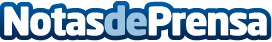 El sector del comercio, el más activo en uso de la factura electrónica en EspañaFue uno de los primeros sectores en adoptar la factura electrónica, con el objetivo de dinamizar la relación con sus clientes y proveedoresDatos de contacto:SERESNota de prensa publicada en: https://www.notasdeprensa.es/el-sector-del-comercio-el-mas-activo-en-uso-de Categorias: Nacional E-Commerce Consumo http://www.notasdeprensa.es